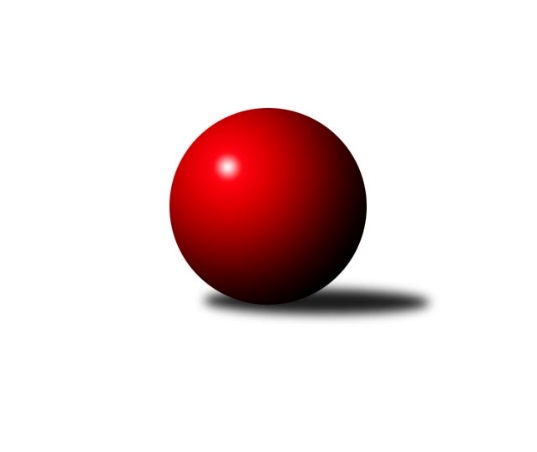 Č.18Ročník 2018/2019	7.6.2024 Krajská soutěž Vysočiny A 2018/2019Statistika 18. kolaTabulka družstev:		družstvo	záp	výh	rem	proh	skore	sety	průměr	body	plné	dorážka	chyby	1.	TJ Sl. Kamenice nad Lipou E	14	12	1	1	62.0 : 22.0 	(69.5 : 42.5)	1626	25	1134	492	34.6	2.	KK Slavoj Žirovnice C	14	11	1	2	57.0 : 27.0 	(72.0 : 40.0)	1605	23	1144	461	37	3.	TJ Spartak Pelhřimov C	14	10	0	4	60.0 : 24.0 	(75.5 : 36.5)	1623	20	1149	474	25.8	4.	TJ Sl. Kamenice nad Lipou C	14	7	1	6	45.0 : 39.0 	(54.0 : 58.0)	1524	15	1096	428	44.2	5.	TJ Sl. Kamenice nad Lipou D	14	5	0	9	34.0 : 50.0 	(50.5 : 61.5)	1509	10	1079	430	48.7	6.	TJ Sokol Cetoraz B	14	3	2	9	31.0 : 53.0 	(45.0 : 67.0)	1530	8	1082	448	45.4	7.	TJ Spartak Pelhřimov F	14	3	0	11	26.0 : 58.0 	(45.5 : 66.5)	1526	6	1089	437	48.5	8.	TJ Spartak Pelhřimov E	14	2	1	11	21.0 : 63.0 	(36.0 : 76.0)	1491	5	1072	420	52Tabulka doma:		družstvo	záp	výh	rem	proh	skore	sety	průměr	body	maximum	minimum	1.	TJ Sl. Kamenice nad Lipou E	7	7	0	0	35.0 : 7.0 	(34.0 : 22.0)	1683	14	1734	1629	2.	KK Slavoj Žirovnice C	7	5	1	1	29.0 : 13.0 	(37.0 : 19.0)	1612	11	1668	1566	3.	TJ Spartak Pelhřimov C	7	5	0	2	31.0 : 11.0 	(38.5 : 17.5)	1674	10	1820	1558	4.	TJ Sl. Kamenice nad Lipou C	7	5	0	2	29.0 : 13.0 	(32.5 : 23.5)	1642	10	1676	1584	5.	TJ Sl. Kamenice nad Lipou D	7	3	0	4	20.0 : 22.0 	(27.5 : 28.5)	1575	6	1623	1534	6.	TJ Spartak Pelhřimov F	7	3	0	4	17.0 : 25.0 	(26.5 : 29.5)	1577	6	1674	1459	7.	TJ Sokol Cetoraz B	7	1	2	4	15.0 : 27.0 	(22.0 : 34.0)	1434	4	1506	1327	8.	TJ Spartak Pelhřimov E	7	2	0	5	13.0 : 29.0 	(21.0 : 35.0)	1467	4	1565	1378Tabulka venku:		družstvo	záp	výh	rem	proh	skore	sety	průměr	body	maximum	minimum	1.	KK Slavoj Žirovnice C	7	6	0	1	28.0 : 14.0 	(35.0 : 21.0)	1603	12	1684	1545	2.	TJ Sl. Kamenice nad Lipou E	7	5	1	1	27.0 : 15.0 	(35.5 : 20.5)	1633	11	1744	1508	3.	TJ Spartak Pelhřimov C	7	5	0	2	29.0 : 13.0 	(37.0 : 19.0)	1630	10	1775	1508	4.	TJ Sl. Kamenice nad Lipou C	7	2	1	4	16.0 : 26.0 	(21.5 : 34.5)	1512	5	1594	1472	5.	TJ Sokol Cetoraz B	7	2	0	5	16.0 : 26.0 	(23.0 : 33.0)	1562	4	1645	1455	6.	TJ Sl. Kamenice nad Lipou D	7	2	0	5	14.0 : 28.0 	(23.0 : 33.0)	1500	4	1610	1451	7.	TJ Spartak Pelhřimov E	7	0	1	6	8.0 : 34.0 	(15.0 : 41.0)	1490	1	1552	1446	8.	TJ Spartak Pelhřimov F	7	0	0	7	9.0 : 33.0 	(19.0 : 37.0)	1519	0	1660	1462Tabulka podzimní části:		družstvo	záp	výh	rem	proh	skore	sety	průměr	body	doma	venku	1.	KK Slavoj Žirovnice C	7	6	1	0	33.0 : 9.0 	(39.0 : 17.0)	1651	13 	4 	1 	0 	2 	0 	0	2.	TJ Sl. Kamenice nad Lipou E	7	5	1	1	27.0 : 15.0 	(35.5 : 20.5)	1633	11 	0 	0 	0 	5 	1 	1	3.	TJ Spartak Pelhřimov C	7	5	0	2	31.0 : 11.0 	(35.5 : 20.5)	1581	10 	3 	0 	2 	2 	0 	0	4.	TJ Sl. Kamenice nad Lipou C	7	2	1	4	19.0 : 23.0 	(25.5 : 30.5)	1524	5 	1 	0 	1 	1 	1 	3	5.	TJ Sokol Cetoraz B	7	2	1	4	17.0 : 25.0 	(26.0 : 30.0)	1504	5 	1 	1 	3 	1 	0 	1	6.	TJ Spartak Pelhřimov F	7	2	0	5	15.0 : 27.0 	(23.5 : 32.5)	1517	4 	2 	0 	2 	0 	0 	3	7.	TJ Sl. Kamenice nad Lipou D	7	2	0	5	13.0 : 29.0 	(21.0 : 35.0)	1497	4 	0 	0 	1 	2 	0 	4	8.	TJ Spartak Pelhřimov E	7	2	0	5	13.0 : 29.0 	(18.0 : 38.0)	1471	4 	2 	0 	4 	0 	0 	1Tabulka jarní části:		družstvo	záp	výh	rem	proh	skore	sety	průměr	body	doma	venku	1.	TJ Sl. Kamenice nad Lipou E	7	7	0	0	35.0 : 7.0 	(34.0 : 22.0)	1683	14 	7 	0 	0 	0 	0 	0 	2.	TJ Spartak Pelhřimov C	7	5	0	2	29.0 : 13.0 	(40.0 : 16.0)	1679	10 	2 	0 	0 	3 	0 	2 	3.	TJ Sl. Kamenice nad Lipou C	7	5	0	2	26.0 : 16.0 	(28.5 : 27.5)	1629	10 	4 	0 	1 	1 	0 	1 	4.	KK Slavoj Žirovnice C	7	5	0	2	24.0 : 18.0 	(33.0 : 23.0)	1579	10 	1 	0 	1 	4 	0 	1 	5.	TJ Sl. Kamenice nad Lipou D	7	3	0	4	21.0 : 21.0 	(29.5 : 26.5)	1579	6 	3 	0 	3 	0 	0 	1 	6.	TJ Sokol Cetoraz B	7	1	1	5	14.0 : 28.0 	(19.0 : 37.0)	1537	3 	0 	1 	1 	1 	0 	4 	7.	TJ Spartak Pelhřimov F	7	1	0	6	11.0 : 31.0 	(22.0 : 34.0)	1546	2 	1 	0 	2 	0 	0 	4 	8.	TJ Spartak Pelhřimov E	7	0	1	6	8.0 : 34.0 	(18.0 : 38.0)	1499	1 	0 	0 	1 	0 	1 	5 Zisk bodů pro družstvo:		jméno hráče	družstvo	body	zápasy	v %	dílčí body	sety	v %	1.	Karel Pecha 	TJ Spartak Pelhřimov C 	13	/	14	(93%)	22	/	28	(79%)	2.	Zdeňka Vytisková 	TJ Spartak Pelhřimov C 	12	/	15	(80%)	21	/	30	(70%)	3.	Ludmila Landkamerová 	-- volný los -- 	12	/	16	(75%)	21	/	32	(66%)	4.	Stanislav Šafránek 	KK Slavoj Žirovnice C 	11	/	13	(85%)	21	/	26	(81%)	5.	Pavel Šindelář 	TJ Sl. Kamenice nad Lipou E 	11	/	15	(73%)	21.5	/	30	(72%)	6.	Jan Pošusta 	TJ Sokol Cetoraz B 	10	/	10	(100%)	15.5	/	20	(78%)	7.	Kamila Jirsová 	TJ Sl. Kamenice nad Lipou C 	10	/	12	(83%)	17	/	24	(71%)	8.	Ondřej Votápek 	TJ Sl. Kamenice nad Lipou D 	10	/	15	(67%)	18.5	/	30	(62%)	9.	Jiří Rychtařík 	TJ Sl. Kamenice nad Lipou D 	9.5	/	14	(68%)	14.5	/	28	(52%)	10.	Stanislav Kropáček 	TJ Spartak Pelhřimov C 	9	/	12	(75%)	17.5	/	24	(73%)	11.	Otakar Rataj 	KK Slavoj Žirovnice C 	9	/	14	(64%)	19	/	28	(68%)	12.	Alena Izsofová 	KK Slavoj Žirovnice C 	9	/	15	(60%)	18	/	30	(60%)	13.	Milan Podhradský 	TJ Sl. Kamenice nad Lipou E 	8	/	8	(100%)	14	/	16	(88%)	14.	Vítězslav Kovář 	-- volný los -- 	8	/	14	(57%)	14	/	28	(50%)	15.	Milan Kalivoda 	-- volný los -- 	8	/	15	(53%)	17	/	30	(57%)	16.	Jaroslav Vácha 	-- volný los -- 	7.5	/	16	(47%)	17.5	/	32	(55%)	17.	Irena Machyánová 	TJ Spartak Pelhřimov E 	7	/	9	(78%)	9	/	18	(50%)	18.	Josef Vančík 	TJ Sl. Kamenice nad Lipou E 	7	/	11	(64%)	13	/	22	(59%)	19.	Jan Švarc 	TJ Sl. Kamenice nad Lipou E 	7	/	12	(58%)	10	/	24	(42%)	20.	David Schober ml.	TJ Sl. Kamenice nad Lipou C 	6	/	10	(60%)	12.5	/	20	(63%)	21.	František Housa 	KK Slavoj Žirovnice C 	6	/	11	(55%)	13	/	22	(59%)	22.	Filip Schober 	TJ Sl. Kamenice nad Lipou C 	5	/	5	(100%)	7	/	10	(70%)	23.	Oldřich Kubů 	TJ Spartak Pelhřimov C 	5	/	9	(56%)	10	/	18	(56%)	24.	Darja Novotná 	TJ Sl. Kamenice nad Lipou C 	5	/	12	(42%)	12	/	24	(50%)	25.	Lukáš Bambula 	TJ Spartak Pelhřimov F 	5	/	12	(42%)	12	/	24	(50%)	26.	Václav Brávek 	TJ Sokol Cetoraz B 	5	/	14	(36%)	10	/	28	(36%)	27.	Adam Rychtařík 	TJ Sl. Kamenice nad Lipou E 	4	/	4	(100%)	8	/	8	(100%)	28.	Kateřina Kohoutová 	TJ Spartak Pelhřimov F 	4	/	7	(57%)	7.5	/	14	(54%)	29.	Aleš Pokorný 	TJ Spartak Pelhřimov E 	4	/	7	(57%)	6	/	14	(43%)	30.	David Fára 	TJ Sl. Kamenice nad Lipou D 	4	/	8	(50%)	7	/	16	(44%)	31.	Filip Tejrovský 	TJ Sokol Cetoraz B 	4	/	9	(44%)	8	/	18	(44%)	32.	Igor Vrubel 	TJ Spartak Pelhřimov C 	4	/	11	(36%)	10.5	/	22	(48%)	33.	Martin Zich 	TJ Sokol Cetoraz B 	3	/	5	(60%)	6	/	10	(60%)	34.	Radek David 	TJ Spartak Pelhřimov F 	3	/	7	(43%)	6	/	14	(43%)	35.	Michal Zeman 	TJ Sokol Cetoraz B 	3	/	7	(43%)	6	/	14	(43%)	36.	Václav Rychtařík st.	TJ Sl. Kamenice nad Lipou E 	3	/	8	(38%)	9	/	16	(56%)	37.	David Schober st.	TJ Sl. Kamenice nad Lipou C 	3	/	8	(38%)	7	/	16	(44%)	38.	Pavel Vodička 	TJ Sl. Kamenice nad Lipou C 	3	/	8	(38%)	4	/	16	(25%)	39.	Petr Kejval 	KK Slavoj Žirovnice C 	3	/	11	(27%)	9	/	22	(41%)	40.	Josef Bulíček 	TJ Spartak Pelhřimov C 	2	/	2	(100%)	4	/	4	(100%)	41.	Nikola Kučerová 	TJ Spartak Pelhřimov F 	2	/	3	(67%)	4	/	6	(67%)	42.	Mirka Sochová 	TJ Sl. Kamenice nad Lipou E 	2	/	4	(50%)	4	/	8	(50%)	43.	Petra Schoberová 	TJ Sl. Kamenice nad Lipou C 	2	/	5	(40%)	5	/	10	(50%)	44.	Pavel Vazač 	TJ Spartak Pelhřimov E 	2	/	7	(29%)	6	/	14	(43%)	45.	Kateřina Kucírková 	TJ Spartak Pelhřimov E 	2	/	8	(25%)	6	/	16	(38%)	46.	Ondřej Kohout 	TJ Spartak Pelhřimov F 	2	/	9	(22%)	7	/	18	(39%)	47.	Jiří Slanina 	TJ Spartak Pelhřimov F 	2	/	9	(22%)	5	/	18	(28%)	48.	Jiří Poduška 	TJ Spartak Pelhřimov E 	2	/	15	(13%)	8	/	30	(27%)	49.	Josef Melich 	TJ Sokol Cetoraz B 	1	/	1	(100%)	1	/	2	(50%)	50.	Jan Vintr 	-- volný los -- 	1	/	1	(100%)	1	/	2	(50%)	51.	Kamil Vaněk 	TJ Spartak Pelhřimov F 	1	/	3	(33%)	2	/	6	(33%)	52.	Jitka Mrázková 	TJ Sl. Kamenice nad Lipou D 	1	/	6	(17%)	2.5	/	12	(21%)	53.	Jiří Buzek 	TJ Sl. Kamenice nad Lipou D 	1	/	7	(14%)	4	/	14	(29%)	54.	Pavel Rysl 	TJ Spartak Pelhřimov E 	1	/	8	(13%)	3	/	16	(19%)	55.	Jaroslav Šefl 	TJ Sl. Kamenice nad Lipou C 	0	/	1	(0%)	0	/	2	(0%)	56.	Pavel Míka 	TJ Sokol Cetoraz B 	0	/	1	(0%)	0	/	2	(0%)	57.	 	 	0	/	1	(0%)	0	/	2	(0%)	58.	Pavel Vaníček 	TJ Sl. Kamenice nad Lipou D 	0	/	2	(0%)	1	/	4	(25%)	59.	Kateřina Křížová 	TJ Sokol Cetoraz B 	0	/	2	(0%)	1	/	4	(25%)	60.	Patrik Procházka 	TJ Spartak Pelhřimov F 	0	/	3	(0%)	2	/	6	(33%)	61.	Vojtěch Koch 	TJ Spartak Pelhřimov F 	0	/	3	(0%)	2	/	6	(33%)	62.	Jiří Pelíšek 	TJ Sl. Kamenice nad Lipou D 	0	/	3	(0%)	1	/	6	(17%)	63.	Jaroslav Nocar 	TJ Sokol Cetoraz B 	0	/	4	(0%)	1	/	8	(13%)	64.	Luboš Novotný 	TJ Sokol Cetoraz B 	0	/	5	(0%)	1	/	10	(10%)	65.	Jan Novotný 	TJ Sokol Cetoraz B 	0	/	6	(0%)	1	/	12	(8%)	66.	Iva Holasova 	TJ Sl. Kamenice nad Lipou D 	0	/	7	(0%)	2	/	14	(14%)	67.	Andrea Dvořáková 	TJ Spartak Pelhřimov E 	0	/	10	(0%)	1	/	20	(5%)Průměry na kuželnách:		kuželna	průměr	plné	dorážka	chyby	výkon na hráče	1.	Kamenice, 1-4	1614	1141	472	43.1	(403.5)	2.	Pelhřimov, 1-4	1597	1123	473	39.6	(399.4)	3.	Žirovnice, 1-4	1580	1123	457	37.2	(395.2)	4.	TJ Sokol Cetoraz, 1-2	1462	1044	418	41.4	(365.7)	5.	- volno -, 1-4	0	0	0	0.0	(0.0)Nejlepší výkony na kuželnách:Kamenice, 1-4TJ Sl. Kamenice nad Lipou E	1734	11. kolo	Filip Schober 	TJ Sl. Kamenice nad Lipou C	476	10. koloTJ Sl. Kamenice nad Lipou E	1723	10. kolo	Pavel Šindelář 	TJ Sl. Kamenice nad Lipou E	475	2. koloTJ Sl. Kamenice nad Lipou E	1723	6. kolo	Pavel Šindelář 	TJ Sl. Kamenice nad Lipou E	473	6. koloTJ Sl. Kamenice nad Lipou E	1720	2. kolo	Milan Podhradský 	TJ Sl. Kamenice nad Lipou E	471	12. koloTJ Sl. Kamenice nad Lipou E	1685	14. kolo	Milan Podhradský 	TJ Sl. Kamenice nad Lipou E	467	10. koloTJ Sl. Kamenice nad Lipou C	1682	15. kolo	Adam Rychtařík 	TJ Sl. Kamenice nad Lipou E	466	6. koloTJ Sl. Kamenice nad Lipou C	1676	6. kolo	Alena Izsofová 	KK Slavoj Žirovnice C	461	10. koloTJ Sl. Kamenice nad Lipou C	1675	17. kolo	Milan Podhradský 	TJ Sl. Kamenice nad Lipou E	460	11. koloTJ Sl. Kamenice nad Lipou E	1673	18. kolo	Kamila Jirsová 	TJ Sl. Kamenice nad Lipou C	460	13. koloTJ Sl. Kamenice nad Lipou E	1673	16. kolo	Karel Pecha 	TJ Spartak Pelhřimov C	456	18. koloPelhřimov, 1-4TJ Spartak Pelhřimov C	1820	5. kolo	Stanislav Kropáček 	TJ Spartak Pelhřimov C	500	5. koloTJ Spartak Pelhřimov C	1775	15. kolo	Adam Rychtařík 	TJ Sl. Kamenice nad Lipou E	491	3. koloTJ Spartak Pelhřimov C	1749	10. kolo	Pavel Šindelář 	TJ Sl. Kamenice nad Lipou E	481	8. koloTJ Sl. Kamenice nad Lipou E	1744	3. kolo	Milan Kalivoda 	-- volný los --	462	8. kolo-- volný los --	1740	6. kolo	Ludmila Landkamerová 	-- volný los --	461	6. koloTJ Spartak Pelhřimov C	1733	12. kolo	Milan Kalivoda 	-- volný los --	460	1. kolo-- volný los --	1714	1. kolo	Kateřina Kohoutová 	TJ Spartak Pelhřimov F	458	6. koloTJ Spartak Pelhřimov C	1706	14. kolo	Zdeňka Vytisková 	TJ Spartak Pelhřimov C	458	15. kolo-- volný los --	1699	8. kolo	Milan Kalivoda 	-- volný los --	457	6. koloTJ Spartak Pelhřimov C	1694	9. kolo	Karel Pecha 	TJ Spartak Pelhřimov C	456	10. koloŽirovnice, 1-4KK Slavoj Žirovnice C	1668	3. kolo	Adam Rychtařík 	TJ Sl. Kamenice nad Lipou E	468	9. kolo-- volný los --	1662	2. kolo	Otakar Rataj 	KK Slavoj Žirovnice C	440	3. koloKK Slavoj Žirovnice C	1648	5. kolo	Stanislav Šafránek 	KK Slavoj Žirovnice C	439	3. koloKK Slavoj Žirovnice C	1638	8. kolo	Stanislav Kropáček 	TJ Spartak Pelhřimov C	435	11. koloTJ Spartak Pelhřimov C	1634	11. kolo	Otakar Rataj 	KK Slavoj Žirovnice C	434	4. koloTJ Sl. Kamenice nad Lipou E	1627	9. kolo	Stanislav Šafránek 	KK Slavoj Žirovnice C	433	4. koloKK Slavoj Žirovnice C	1601	4. kolo	Ludmila Landkamerová 	-- volný los --	433	2. koloKK Slavoj Žirovnice C	1596	2. kolo	Alena Izsofová 	KK Slavoj Žirovnice C	431	11. koloKK Slavoj Žirovnice C	1595	9. kolo	Milan Kalivoda 	-- volný los --	430	2. koloKK Slavoj Žirovnice C	1567	16. kolo	Stanislav Šafránek 	KK Slavoj Žirovnice C	428	5. koloTJ Sokol Cetoraz, 1-2KK Slavoj Žirovnice C	1545	13. kolo	Jan Pošusta 	TJ Sokol Cetoraz B	430	2. kolo-- volný los --	1525	4. kolo	Martin Zich 	TJ Sokol Cetoraz B	409	9. koloTJ Spartak Pelhřimov C	1508	2. kolo	Adam Rychtařík 	TJ Sl. Kamenice nad Lipou E	404	1. koloTJ Sl. Kamenice nad Lipou E	1508	1. kolo	Otakar Rataj 	KK Slavoj Žirovnice C	401	13. koloTJ Sokol Cetoraz B	1506	2. kolo	Karel Pecha 	TJ Spartak Pelhřimov C	400	2. koloTJ Sokol Cetoraz B	1489	7. kolo	Jan Pošusta 	TJ Sokol Cetoraz B	398	16. koloTJ Sl. Kamenice nad Lipou C	1473	9. kolo	Pavel Rysl 	TJ Spartak Pelhřimov E	396	16. koloTJ Spartak Pelhřimov E	1472	16. kolo	Alena Izsofová 	KK Slavoj Žirovnice C	396	13. koloTJ Sokol Cetoraz B	1472	16. kolo	Vítězslav Kovář 	-- volný los --	390	4. koloTJ Spartak Pelhřimov F	1462	7. kolo	Václav Rychtařík st.	TJ Sl. Kamenice nad Lipou E	389	1. kolo- volno -, 1-4Četnost výsledků:	6.0 : 0.0	11x	5.0 : 1.0	18x	4.5 : 1.5	1x	4.0 : 2.0	11x	3.0 : 3.0	3x	2.0 : 4.0	7x	1.0 : 5.0	15x	0.0 : 6.0	6x